2021/963joak                           cost I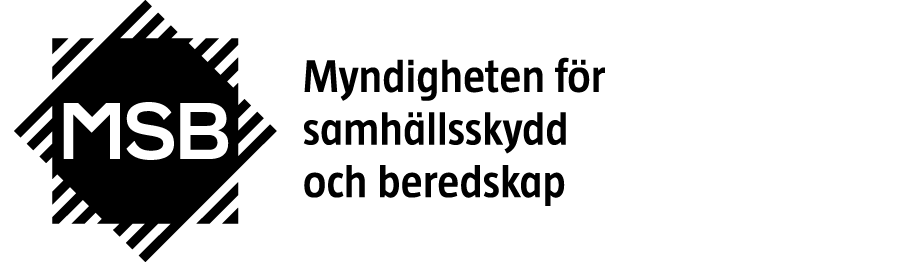 Sammanställning av dokument till Joint-mötet (RID/ADR/ADN)Joint-möte (RID/ADR/ADN) om transport av farligt gods den 25-28 mars 2024 i Bern. Sverige kommer att representeras av Johan Karlsson och Henric Strömberg, MSB, enheten för säker hantering av farliga gods och brandfarliga varor.Avdelningen för räddningstjänst och olycksförebyggandeEnheten för hantering av farligt gods och brandfarlig vara Johan Karlsson010-240 50 89Datum2024-02-22DiarienrMSB 2024-03113Avdelningen för räddningstjänst och olycksförebyggandeEnheten för hantering av farligt gods och brandfarlig vara Johan Karlsson010-240 50 89DokumentECE/TRANS/
WP.15/AC.1/XXTitel och sammanfattning1. Antagande av dagordningen (Adoption of the agenda)1. Antagande av dagordningen (Adoption of the agenda)171171/Add.1Agenda för mötetLista över dokument under varje agendapunktTidtabell för mötet2. Tankar (Tanks)2. Tankar (Tanks)2024/1Kontroll av tankar där sista datum för mellanliggande kontroll passerats (UIP)Vid senaste Joint-mötet framkom det, genom INF.19, att det fortfarande råder en osäkerhet bland kontrollorgan om vilken kontroll som ska utföras om sista datum för mellanliggande kontroll passerats enligt 6.8.4.2.3. Detta om det passerat mer än tre månader efter kontrolldatumet. Vissa kontrollorgan hävdar fortfarande att en återkommande kontroll då istället ska utföras. Vid senaste motet med tankarbetsgruppen bekräftades det att det är tillräckligt att utföra en mellanliggande kontroll i dessa fall och UIP föreslår därför en ändring i tredje stycket i 6.8.2.4.3 för att göra det extra tydligt. 2024/18Undantag för att beräkna faktisk hålltid för tankcontainrar och UN-tankar som endast avser vägtransport (Nederländerna)Tankfordon är undantagna från kravet att beräkna den faktiska hålltiden. Den kortare transporttiden och ständig närvaro av en förare gör att en tidig aktivering av tryckavlastningen är sällsynt på väg. När tankcontainers eller UN-tankar används för transport på väg, utan inblandning av ett annat transportslag, gäller samma bestämmelser som för ett tankfordon. Nederländerna föreslår därför att även undanta beräkning av hålltid för dessa transporter. Ändringen gäller endast ADR, 4.2.3.7.1 och 4.3.3.5, i form av en ny anmärkning.Beräkning av hålltid är inte enkel att utföra eftersom det krävs mycket information som inte alltid är tillgänglig vid samma tidpunkt när föraren fyller tanken. Det kan även diskuteras om beräkningen ger något extra värde eftersom normal välisolerade tankar kommer ha en faktisk hålltid som är beräknad på veckor snarare än dagar. En normal vägtransport avslutas inom en vecka, ofta inom en eller två dagar. Det är också en nästan omöjlig uppgift att behöva räkna om den faktiska hålltiden vid en delleverans av gas.  2024/26Förtydligande av avsändarens roll vid avsändning av cisternvagnar, tankcontainers och UN-tankar vid transport av kylda kondenserade gaser (fyllda samt tömda, ej rengjorda) (UIC)Vid Joint-mötet i september 2023 antogs ett förslag från UIC som avsåg att förtydliga vem som är ansvarig vid avsändning av kylda kondenserade gaser. Detta för att förhindra att tryckavlastningsanordningar öppnas oavsiktligt under transport. En ny paragraf, när tankcontainrar inte får överlämnas för transport, antogs under RID/ADR 4.3.3.6.(h) When empty, uncleaned, unless the pressure has been reduced to a level that ensures that the pressure relief devices will not activate during carriage.Joint-mötet enades om att avsändaren är ytterst ansvarig för att beräkna hålltiden men kunde inte enas om ordalydelsen och korrekt kapitel att infoga texten. UIC anser att de antagna ändringarna leder till en förbättring men att det fortfarande är oklart i bestämmelserna vem som ansvarar för att uppfylla 4.3.3.5 och 4.3.3.6. Detta är särskilt viktigt för transporter på sjö eller järnväg som där förseningar och ökade kostnader orsakas av att tryckavlastningsanordningar öppnas oavsiktligt. UIC har även för avsikt att samma ändringar bör utvidgas att gälla även UN-tankar och tog upp frågan vid subkommittémötet i december och avser att lyfta frågan vid nästa möte igen.UIC föreslår en ny paragraf (f) i 1.4.2.1.1, avsändarens skyldigheter, som baseras på det förslag som initial diskuterades på subkommittémötet i november/december 2023. "(f) in the case of tanks carrying refrigerated liquefied gases ensure that the actual holding time is determined or, in the case of empty, uncleaned tanks, ensure that the pressure is sufficiently reduced."INF.16Dubbelt godkända intermodala tankcontainrar enligt RID/ADR kapitel 6.8 och 6.7, UN-tankar (ITCO)Efter tankarbetsgruppens diskussioner under Joint-mötet i september 2023 beslutades att en arbetsgrupp skulle startas upp under ledning av ITCO för att fortsätta diskussionen om dubbla godkännanden av tankcontainrar. Det hölls två möten, med både medlemsländer till RID/ADR, branschorganisationer samt 25 olika operatörer, för att försöka fastställa för och nackdelar med att ta bort dubbla godkännanden. Det framkom tydligt att det är en mycket komplex åtgärd att förbjuda dubbla godkännanden och även kostsamt för branschen om det inte införs en lång övergångsperiod. Problemen har främst uppkommit bland kontrollorgan där det kan vara svårt att urskilja om tankcontainrarna uppfyller kraven i både kapitel 6.8 och 6.7. Det finns ett starkt behov av att identifiera alla problem och konsekvenser som kan tänkas uppstå genom att ta bort dubbla godkännanden, innan någon åtgärd vidtas. Det diskuterades även om harmonisering mellan bestämmelserna kunde vara en lämplig väg framåt för att undvika behovet av dubbla godkännanden. 3. Standarder (Standards)3. Standarder (Standards)2024/9INF.14Information om pågående arbete inom CEN (CEN)CEN informerar Joint-mötet om standardiseringsarbetet vid nya eller uppdaterade standarder i RID/ADR.  I INF.14 informerar så arbetsgruppen för standarder om sitt arbete samt föreslår ett antal ändringar gällande standarder i RID/ADR. Standarder som är nya under arbete (new work items) är följande:Standarder som Standardarbetsgruppen under Joint-mötet ska diskutera om de ska refereras till i RID/ADR är de nya ovan och de som är ändrade enligt tabellerna nedan.”Stage 2” innebär ” en möjlighet till påverkan av det tekniska innehållet i standarden medan ”Stage 3” endast innebär en möjlighet att rösta ”Accept” eller ”Refuse” för standarden som referens i RID/ADRStandarder vid Stage 2:Standarder vid Stage 3 och 4:INF.15Standard EN 1439:2021 – Kontroll av gasflaskor för gasol före, under och efter fyllning (Nederländerna)Standard EN 1439:2021 ska användas för att kontrollera gasolflaskor före, under och efter fyllning enligt förpackningsinstruktion P200 i RID/ADR. Enligt punkt 7.3 i standarden är det tillåtet med ett läckage upp till max 5 g/h. Nederländerna har farhågor om att detta läckage kan vara för högt och kan orsaka brand och gasexplosion i dåligt ventilerade utrymmen och vill höra jointmötets synpunkter om det tillåtna läckaget i standarden är acceptabel eller det är nödvändigt att fastställa ett nytt maxvärde för läckaget.        4.  Tolkning av RID/ADR/ADN (Interpretation)         4.  Tolkning av RID/ADR/ADN (Interpretation) 2024/21Transport under temperaturkontroll enligt kraven 7.1.7.4.2 i ADR (Tyskland)Enligt kraven i 7.1.7.4.2 gällande för transport under temperaturkontroll ska lufttemperaturen inne i lastbäraren ska mätas av två av varandra oberoende givare. Tyskland vill höra Joint-mötets synpunkter på om kraven på av 2 av varandra oberoende givare innebär att givarna även måste ha separat strömförsörjning och om temperaturen måste mätas på olika punkter i lastbäraren.INF.8Bakgrundskontroll för personal som är delaktiga vid transport av farligt gods (Storbritannien)Storbritannien rekommenderar att företag genomför bakgrundskontroll på personal som är delaktiga vid transport av farligt gods och överväger nu att införa krav på bakgrundskontroll i deras nationella lagstiftning.Storbritannien vill höra jointmötets syn på detta och ställer följande frågor till mötet:(a) What criminal convictions would, or should, result in an individual being barred from work comprising of, or associated with, the carriage of dangerous goods?(b) How far does, or should, barring extend? Should it include those responsible for the manufacture, testing and approval of packaging also for instance? Should it only apply for certain dangerous goods such as High Consequence Dangerous Goods?(c) What penalties are, or should, be imposed on employers who fail to complete these checks?(d) Should ADR/RID/ADN incorporate text stating that employers should ensure employees involved with work comprising of, or associated with, the carriage dangerous goods do not pose a security risk? If agreed, the United Kingdom will submit a formal paperto the Joint Meeting in due course.INF.10Placering av tryckavlastningsanordningar och säkerhetsventiler enligt 6.7.3.11.1 och 6.8.3.2.9.4 (Tyskland)Tryckavlastningsanordningar ska vara beläget ovanpå tankskalet i ett läge så nära mitten av tanken, sett i längs- och tvärsriktningen, som möjligt enligt 6.7.3.11.1.  Och enligt 6.8.3.2.9.4 ska alla öppningar till säkerhetsventiler ska vara placerade ovanpå tankskalet, och så nära tankskalets tvärgående centrum som är praktiskt möjligt. Texten i 6.8.3.2.9.4 kan tolkas som att säkerhetsventilerna ska placeras exakt ovanpå tankskalets tvärgående centrum. Tyskland anser att formuleringen i 6.8.3.2.9.4 bör ändras så den är i linje med formuleringen i 6.7.3.11.1 och vill höra jointmötets synpunkter på detta. 5. Förslag på ändringar i RID/ADR/ADN (Proposals for amendments)5. Förslag på ändringar i RID/ADR/ADN (Proposals for amendments)5 (a) Aktuella frågor (Pending issues)5 (a) Aktuella frågor (Pending issues)2024/3Anmärkning under grafen i slutet på P200 i 4.1.4.1 (Liquid Gas Europe)Vid jointmötet som hölls i september 2023 antogs att en ny graf som visar densitet för olika fyllnadsförhållanden för gasblandningar införandes i slutet av P200. Liquid Gas Europé förslår att en anmärkning införs under grafen som förtydligar att grafen kan användas för att välja rätt fyllningsförhållande för de blandningar som anges i 2.2.2.3. 2024/7Färger och tryckfärger klassade som miljöfarliga blandningar (UN 3082, klass 9) och krav på funktionsprover relaterade till förpackningar i små mängder (CEPE)Vid Joint-mötet i september 2021 antogs en övergångsperiod i RID/ADR från kravet på funktionsprov av förpackningar på vissa färgprodukter. Det multilaterala avtalet M343 togs fram efter förslag från Norge med giltighetstid t.o.m. 30 juni 2023 och därefter infördes övergångsperiod 1.6.1.51 i RID/ADR 2023 som är giltigt t.o.m. 30 juni 2025. Det saknas fortsatt lämpliga UN-godkända plastförpackningar för att transportera dessa vattenbaserade färger i i storleken 5–30 liter, vilket innebär en stor utmaning för den globala färgindustrin. Det finns särskilda krav på förpackningen då produkten måste klara att öppnas och stängas flera gånger vid exempelvis färgblandning hos gör-det-själv-butiker. Dessutom är vissa färg- och bläckprodukter inte kompatibla med belagda metallförpackningar eftersom de kan reagera, vilket leder till miss-färgning. CEPE begär en ändring i övergångsperiod 1.6.1.51 (se förslag i länk) för att klara den utmanande situationen med godkända plastförpackningar. CEPE önskar också att anpassa situationen för RID/ADR med de pågående ansträngningarna som görs under FN:s subkommitté där WCC (World Coatings Council) har tagit upp frågan vid de senaste fyra mötena. 2024/11Ändrad definition för kondenserad petroleumgas (LPG) (Liquid Gas Europe)För flera år sedan introducerade LPG-branschen bioLPG, exempelvis LPG (C3/C4) med exakt samma molekylära sammansättning men av förnybart ursprung. Dagens definition i RID/ADR/AND är inte korrekt och återspeglar inte längre det förnybara ursprunget eller den konventionella gasolen av naturgas. Dessutom finns redan andra molekyler, blandade med LPG (DME) och särskilt den med förnybart ursprung (rDME), på den amerikanska marknaden. Samma produkt kommer att finnas tillgänglig på den europeiska marknaden under 2024. Liquid Gas Europe anser därför att definitionen för kondenserad petroleumgas (LPG) måste ändras. Förslag till ändring av definitionen för LPG under 1.2.1:Liquefied Petroleum Gas (LPG)” means a low-pressure liquefied gas composed of propane and/or butane or mixtures of the two, which can also include dimethyl ether (UN 1033) up to 12 % by mass, as well as one or more other light hydrocarbons such as propene (propylene), isobutane, isobutylene or butene (butylene), which are assigned to UN Nos. 1011, 1012, 1055, 1075, 1077, 1965, 1969 or 1978 with traces of other hydrocarbon gases;Dessutom framgår i förslaget en rad konsekvensändringar.2025/25Harmonisering mellan RID/ADR/ADN och FN-rekommendationerna om transport av farligt gods (Sekretariatet)Subkommitténs 63:e mötet behandlade sekretariatets dokument angående bestämmelserna i 2.0.5.2 (2.1.5.2 i RID/ADR(ADN), P006 och LP03. Subkommittén bekräftade att artiklar som innehåller litiumbatterier även gäller artiklar som innehåller natriumjonbatterier och antog motsvarande bestämmelser för kommande utgåva av FN-rekommendationerna. Sekretariatet anser att Joint-mötet kan vilja anta samma ändring till 2027 års utgåva av RID/ADR. Subkommittén antog också en mindre ändring av namnet för batterimärkning i kapitel 5.2.5 (b) Nya frågor (New proposals)5 (b) Nya frågor (New proposals)2024/2Fyllning av MEG-containrar (Spanien)I delavsnitt 4.2.4.5 finns det bestämmelser för fyllning av UN-MEG-containrar, exempelvis att innan fyllning ska UN- MEG-containern granskas för att säkerställa att den är godkänd för den gas som ska transporteras och att elementen i UN-MEG-containern ska fyllas enligt de arbetstryck, fyllningsförhållanden och fyllningsbestämmelser som är angivna i 4.1.4.1 förpackningsinstruktion P200 samt att UN- MEG-containrar får inte fyllas över sin högsta tillåtna bruttovikt. Spanien föreslår att motsvarande bestämmelser införs i kapitel 4.3 för fyllning av MEG-containrar enligt något av de 2 förslagen i 2024/2.2024/4Förslag på ändring av övergångsbestämmelse för märkning av gasflaskor med acetylen (EIGA)Efter 1 juli 2023 ska gasflaskor för acetylen som tillverkats före den 1 juli 2023 men som inte är märkta i enlighet med 6.2.2.7.3 (k) eller (l) märkas vid nästa återkommande kontroll enligt övergångsbestämmelse 1.6.2.19. Enligt EIGA finns det ett stort antal acetylengasflaskor där ytan för märkningen är tillåten är för liten för att få plats med den nya märkningen som infördes i ADR 2023 i 6.2.2.7.3 (k) och (l). 
EIGA föreslår att gasflaskor för acetylen som tillverkats före den 1 juli 2023 ska få fortsättas att användas utan att märkas enligt de nya kraven i 6.2.2.7.3 (k) och (l).2024/5Förslag på ändring av 6.8.2.1.27 och 7.5.10 (Ryssland)Vid transport av UN 1361 KOL eller KIMRÖK, animaliskt eller vegetabiliskt ursprung i förpackningsgrupp II ska tanken jordas enligt 6.8.2.1.27 och 7.5.10. Kol och Kimrök ska enligt tabell A vara av animaliskt eller vegetabiliskt ursprung för att klassificeras som UN 1361. Enligt Ryssland så är den kimrök som transporteras i tankar huvudsakligen tillverkat av kolvätegas och klassificeras som UN 3190 Självupphettande fast ämne, N.O.S, förpackningsgrupp II. Detta innebär att kraven på jordning enligt 6.8.2.1.27 och 7.5.10.inte gäller och därför föreslår Ryssland att dessa krav på jordning även ska gälla för UN 3190 Kimrök i förpackningsgrupp II.2024/6Förslag att införa definitioner på nettovikt och bruttovikt (Ryssland) Nettovikt och bruttovikt förekommer många gånger i ADR och RID och i kapitel 1.2 definieras högsta nettovikt och högsta tillåtna bruttovikt. Dessa definitioner beskriver inte till fullo när begreppen nettovikt och bruttovikt används i samband med lösta gaser och Ryssland föreslår att följande definitioner läggs till i 1.2.1.a) “Net mass of dissolved gas” means the mass of the gas excluding the solvent;”(b) “Gross mass of dissolved gas” means the mass of the gas and the solvent, excluding the mass of the receptacle and the porous absorbent material.”2024/8Ny övergångsbestämmelse för UN-tankar i kapitel 6.7 (EIGA)Vid harmoniseringsmötet i september 2023 antogs att harmonisera uttrycken “degree o filling” och “filling ratio” i RID/ADR 6.7.4.15.1 (i)(iv). Ändringen innebär problem för UN-tankar eftersom tankskyltarna i metall måste bytas ut och i många fall finns inte tanktillverkaren kvar. Även om det finns tillräckligt med utrymme på de befintliga tankskyltarna kommer det inte att vara möjligt att dessa ändringar görs på alla UN-tankar som används fram till 1 juli 2025. Detta då UN-tankar används över hela världen. Byte av skyltarna skulle också utgöra en onödig börda för ägarna av UN-tankarna. Subkommittén antog vid 63:e mötet en ny övergångsbestämmelse för att lösa situationen genom att gälla nytillverkade tankar och EIGA hoppas att Joint-mötet kan anta samma övergångsbestämmelse då det inte har någon betydelse för säkerheten. 1.6.4.XX Portable tanks constructed before 1 January 2027 in accordance with the requirements in force up to 31 December 2024, but which do not, however, meet the requirements of 6.7.4.15.1 (i)(iv) applicable as from 1 January 2025 may continue to be used.2024/10Transporthandlingar: 5.4.1.1.3.1 särbestämmelse för avfall, tillägg av teknisk benämning (Finland)Syftet med dokumentet är att återspegla beslutet från mars 2007 och att förtydliga tillämpningen av bestämmelsen i 5.4.1.1.3.1. Enligt RID/ADR 3.1.2.8.1 ska den officiella transportbenämningen för samlingsbenämningar och N.O.S-benämningar, som tillordnats SP 274, enligt kolumn 6 i tabell A, kompletteras med den tekniska benämningen.Dessutom, för avfall, ska ordet AVFALL läggas till i enlighet med 5.4.1.1.3.1. Den sista meningen i 5.4.1.1.3.1, eftersom den är ett separat stycke i texten, ger intrycket att det tekniska namnet inte behöver läggas till för avfall. Texten lyder: Den tekniska benämningen enligt kapitel 3.3, särbestämmelse 274, behöver inte anges.
I själva verket lades den sista meningen till i samband med föregående stycke där avsikten var att endast ge dispens för avfall med okänd sammansättning klassificerat i i enlighet med 2.1.3.5.5. Finland föreslår ett förtydligande i sista stycket i 5.4.1.1.3.1 enligt:If the provision for waste as set out in 2.1.3.5.5 is applied, the technical name, as prescribed in Chapter 3.3, special provision 274, need not be added2024/12Förslag på ändring av kraven på märkning av gasflaskor med acetylen (EIGA) Efter 1 juli 2023 ska gasflaskor med acetylen märktas med totalvikten av den fyllda gasflaskan i enlighet med 6.2.2.7.3 (k) (iii) och (l) (iii).
EIGA föreslår att totalvikten på den fyllda gasflaskan får ersättas med max fyllnadsvikt på acetylengasen om gasflaskan är märkt med ”Tara S” enligt standard ISO 13769 2024/13Förslag på ändring av kraven på återfyllningsbara tryckkärl godkända av USA:s transportdepartement (EIGA)Import och export av gaser i tryckkärl som är godkända av USA:s transportdepartement är tillåtet enligt 1.1.4.7. I rubrikerna i 1.1.4.7.1 och 1.1.4.7.2 anges ordet ”gaser” vilket antyder att import och export endast är tillåtet för tryckkärl som innehåller klass 2 ämnen.   EIGA anser att 1.1.4.7 ska kunna tillämpas på alla ämnen i alla klasser som finns listade i tabellerna i P200 och ger 2 olika förlag på ändringar som skulle tillåta import och export av ämnen i fler klasser.2024/141.2.1 Definition av ”closed vehicle” (Nederländerna)Nederländerna att tycker definition i kap. 1.2 för täckt fordon är otydlig och kan tolkas som att t.ex. en trailer med gardinsida får användas. De föreslår därför att förtydliga definitionen enligt följande:“Closed vehicle” means a vehicle having a body which totally encloses the contents by permanent structures with complete and rigid surfaces. A vehicle having a body with fabric sides or top are not considered a closed vehicle.”Ett likande förslag diskuterades på senaste WP.15-mötet och där ansåg man att det ska tas upp på jointmötet istället eftersom det även finns en definition för täckt vagn i RID2024/17INF.6Förslag om ändring av P200 i 4.1.4.1 för att tillåta 15 års kontrollintervall på gasflaskor tillverkade enligt EN14140 (Liquid Gas Europé)Liquid Gas Europé föreslår att lägga till standard EN 14140 i P200 (12) (1.3) för att göra det möjligt att öka kontrollintervallet till 15 år på gasolflaskor tillverkade efter 2015 enligt standard EN 14140. I inf.6 finns det mer information till varför Liquid Gas Europé anser att det är säkert att göra denna ändring.2024/19Förslag om ny särbestämmelse för gasflaskor tillverkade enligt   EN 17339 (ECMA)ECMA föreslår en ny särbestämmelse som tillåter att gasflaskor och storflaskor hellindade med kolfibermaterial för väte tillverkade enligt EN 17339 och batterifordon/vagnar samt MEG-containrar vars element är tillverkade enligt EN 17339 och är fyllda upp till max 20 bar med UN 1002, UN 1066 eller UN 1956 ska få transporteras till montering, underhåll eller bortförskaffande enligt villkoren i särbestämmelsen.2024/20Förslag om ny särbestämmelse för gasflaskor tillverkade enligt   teknisk norm som godkänts av behörig myndighet (ECMA)ECMA föreslår en ny särbestämmelse som tillåter att gasflaskor av kompositmaterial tillverkade enligt en teknisk norm som godkänts av behörig myndighet och är fyllda upp till max 20 bar med UN 1002, UN 1066 eller UN 1956 ska få transporteras till montering, underhåll eller bortförskaffande enligt villkoren i särbestämmelsen.
2024/22Transport av animalt material innehållande smittförande ämnen, UN 3373 (Sverige)Vid transport av smittförande kadaver i kategori B, UN 3373 är det inte tillåtet att transportera enligt bulkkoden VC3. För UN 3291 smittförande avfall, ospecificerat n.o.s (kategori B) är bulkkoden VC3 tilldelad. Sverige föreslår att VC3 tilldelas UN 3373 och vill höra jointmötets synpunkter om att införa VC3 för animalt material klassificerat som UN 2814 eller UN 2900 samt införa möjligheten att transportera UN 3549 i bulk.2024/24Rättelse av översättningen av den engelska termen "load compartments” i den franska och tyska versionen (Schweiz)Schweiz har uppmärksammat att det engelska uttrycket “load compartments” översätts på två olika sätt i den franska utgåvan. Schweiz har vid förra subokmmittémötet skickat in ett förslag (INF.38), som antogs, för att få en enhetlig översättning. Den föreslagna översättningen som antogs vid subkommittén är “compartiment de chargement”. Schweiz har även obeservera samma brist i den tyska utgåvan, där endast termen "Ladeabteil" bör behållas.INF.9Brandbeständighet hos de orangefärgade skyltarna (Tyskland)De orangefärgade skyltarna får inte lossna från sin infästning vid 15 minuters omvälvande brand. Tyskland anser att det bör förtydligas att materialet som skylten är tillverkad av även ska klara brandkravet för att kunna uppnå att farlighetnummer och UN-nummer ska förbli läsliga efter brand enligt kraven i 5.3.2.2.2. Tyskland föreslår att det tredje meningen i 5.3.2.2.1 ändras till:“The material and the mount of the plate shall withstand 15 minutes’ engulfment in fire.”Samt att motsvarande ändring görs i andra meningen i 6.8.3.2.9.6.5. enligt förslaget.INF.11Användning av IBC:er vid högre koncentration av UN 2672 ammoniaklösning (Storbritannien)Vid jointmötet som hölls i mars 2023 så föreslog Storbritannien  i dokument 2023/18 att en ny särbestämmelse för UN 2672, ammoniaklösning införs med syfte att göra det tillåtet att använda IBC enligt förpackningsinstruktion IBC03 trots att de inte uppfyller kravet i 4.1.1.10. Där anges att IBC-behållare som är avsedda för transport av vätskor inte får användas för transport av vätskor med ett ångtryck över 110 kPa (1,1 bar) vid 50 °C. Förslaget antogs inte av jointmötet då man ansåg att det inte är säkert att använda en IBC som inte uppfyller kraven i förpackningsinstruktionen. Storbritannien återkommer nu med inf.11 med svar på de synpunkter som jointmötet hade på deras förslag vid mötet i mars 2023 samt föreslår att en informell arbetsgrupp diskuterar förslaget i dokument 2023/18 under vårens jointmöte.  INF.12Ändring av termen "tons" till "tonnes" för den engelska utgåvan texten i 1.2.2.1 (Storbritannien)Storbritannien föreslår att ”ton” ändras till ”tonne” i definitionerna i 1.2.2.1 eftersom den korrekta enheten i engelskan för 1 000 kg är antingen ”tonne” eller ”metric ton”.    6.  Rapporter från informella arbetsgrupper (Reports of informal working groups)    6.  Rapporter från informella arbetsgrupper (Reports of informal working groups)INF.4Rapport från den internationella arbetsgruppen för kontrollintervall för batterifordon som fylls enligt P200 (EIGA)Vid det senaste Joint-mötet i september 2023 ombads EIGA att starta upp en internationell arbetsgrupp för att vidareutveckla ett dokument om förlängning av kontrollintervallet till 15 år för batterifordon. Arbetsgruppen träffades 23 november, där både medlemsländer till ADR och olika branscher deltog och flera konstruktiva kommentarer framkom. EIGA begränsar arbetet att gälla sömlösa gasflaskor i stål, typ 1 och rör för helium och komprimerad vätgas. Dokumentet kommer att täcka konstruktion och användning av elementen i batterifordon, ventiler och rör och fordonschassit. Även detaljer för cylindrar och rör kommer att övervägas i arbetet. Kontroll av läckage, renhetskontroll av gas och ramkonstruktion för att hålla elementen kommer också att beskrivas. EIGA avser att ta fram ett officiellt dokument till Joint-mötet under 2024.2024/23INF.7Rapport från det tredje och fjärde mötet från den informella arbetsgruppen för e-learning (IRU)Den 14 november och 12 december 2023 har den informella arbetsgruppen för e-learning haft två möten på distans. Vid de tidigare mötena enades deltagarna om att tillämpa e-learning som ett utbildningsalternativ men endast för repetitionsutbildningen. Förslaget var att göra ett tillägg i 8.2.2.5 i form av en ny paragraf. Vid det tredje mötet föreslog deltagare att förtydliga vad som menas med e-learning för att göra en tydlig avskiljning från distansutbildning där en lärare deltar online. Några deltagare var inte överens om att reglera detaljerna delen för e-learning i utbildningen med begränsningen till högst 50 % av hela kursens längd. Många deltagare begärde dock att reglera det i detalj.Till det fjärde mötet skickade Sverige och Danmark in kommentarer där man önskade en definition för såväl e-learning som distansutbildning.  Tyskland skapade en ny version av diskussionsunderlaget som innehöll de senaste ändringarna. Dokumentet skickades till deltagarna via mail som uppmanades att skicka skriftliga kommentarer till arbetsgruppens femte möte i januari. Den senaste versionen av diskussionsunderlaget återfinns i INF.7. Resultatet från det femte mötet kommer att publiceras som ett INF till Joint-mötet i mars. INF.13Information från den informella arbetsgruppens arbete för att minska risken för BLEVE vid transport av farligt gods (Spanien)De två huvudpunkter som den s.k. BLEVE-arbetsgruppen arbetat vidare med är dels tekniska krav för släcksystem i motorutrymmet, som krävs enligt 9.7.9.1 och dels kraven på termiskt skydd enligt 9.7.9.2. När det gäller släcksystem har arbetsgruppen samverkat med RISE, som i sin tur tagit fram tekniska krav för att vara anpassade för FL- och EX III-fordon. Kraven som RISE tagit fram är en vidareutveckling av deras tidigare arbete med släcksystem i bussar som är krav enligt R107.  När det gäller termiskt skydd har arbetsgruppen ställt upp tre punkter som behöver mer tid för diskussion. Det är dels problem med att konstruera ett termiskt skydd vid främre axeln ur ett tekniskt perspektiv.  Branschen önskar tydligare indikation på att skärmar av metall verkligen är nog för att uppfylla 9.7.9.2. Den sista punkten handlade om övervakningssystem för att mäta tryck och temperatur i däcken men ingen konsensus kunde nås. BLEVE-arbetsgruppen önskar återkoppling på det arbete som hittills gjorts och uppmuntrar såväl fler intresserade inom WP.15 som Joint-mötet att delta i arbetsgruppen.    7.  Olyckor och riskhantering (Accidents and risk management)    7.  Olyckor och riskhantering (Accidents and risk management)2024/15Rapport från mötet 23-24 oktober med att förbättra olycksrapportering vid transport av farligt gods (Frankrike)Vid Joint-mötet våren 2023 presenterade Frankrike status för det pågående arbetet i arbetsgruppen med att förbättra olycksrapportering. 23–24 oktober 2023 höll Frankrike det första mötet med arbetsgruppen och agendan innehöll totalt åtta punkter som återges i dokumentet. Frankrike höll en presentation om sitt olycksrapporteringssystem och ERA höll en presentation om CSM ASLP (Common Safety Methods for Assessing the Safety Level and the Safety Performance of Railway Operators at National and Union level) rapporteringssystem, som genomförs i uppdrag av EU-kommissionen.Frankrikes representant förklarade att kriterier som beskrivs i 1.8.5.3 bör förtydligas och även det ibland ologiska när det finns rapporteringsskyldighet vid transport enligt värdeberäknad mängd. Man enades om att en CSM ASLP-rapport ska vara som en del av en RID-rapport för att undvika dubbelrapportering och att det finns ett behov av att säkerställa att de kriterier som används i de två rapporterna är densamma (t.ex. definition av en händelse). För att skapa kopplingen mellan CSM ASLP och RID-rapporten bör en anmärkning läggas in i RID. ERA bekräftade att systemet för informationsdelning ska utvecklas i enlighet med CSM ASLP och kommer att vara kompatibel med reglerna för dataskydd och ta hänsyn till anonymitet.Arbetsgruppen enades om att diskussionen om ändringarna i 1.8.5.1 och 1.8.5.2, att införa en långsiktig och kortsiktig rapport, samt utformningen av själva rapporten i 1.8.5.4, var långt framskridna och kan vara grunden till ändringsförslag vid nästa Joint-möte. Frankrike antog att utarbeta ett officiellt dokument. Angående rapporteringskriterierna i 1.8.5.3 ansåg man att diskussionen behövde mer tid och det inte var aktuellt än att skicka in ett officiellt förslag till ändring.2024/16Förbättring av olycksrapporteringssystem kopplat till transport av farligt gods (ändringar av 1.8.5.1, 1.8.5.2 och 1.8.5.4) (Frankrike)Förslag till ändring av 1.8.5.1, 1.8.5.2 och 1.8.5.4 som diskuterats iden informella arbetsgruppen i Paris, 23-24 oktober 2023. Det ärföreslagit att införa en mer detaljerad och fullständig modell för olycksrapportering och för att definiera en tvåstegsprocess för att skickarapport (kort och lång sikt).    8.   FN:s agenda 2030 för hållbar utveckling (United Nations 2030 Agenda for sustainable development)	    8.   FN:s agenda 2030 för hållbar utveckling (United Nations 2030 Agenda for sustainable development)	Inga inkomna dokument vid utskick    9.  Kommande arbete (Future work)    9.  Kommande arbete (Future work)Nästa Joint-möte kommer att hållas i Geneve 9-13 september 202410. Övriga frågor (Any other business)10. Övriga frågor (Any other business)Inga inkomna dokument vid utskick11. Antagande av rapporten (Adoption of the report)11. Antagande av rapporten (Adoption of the report)